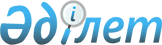 О внесении изменений в решение Буландынского районного маслихата от 26 декабря 2022 года № 7С-31/11 "О бюджете Никольского сельского округа на 2023-2025 годы"Решение Буландынского районного маслихата Акмолинской области от 8 сентября 2023 года № 8С-8/9
      В соответствии с пунктом 4 статьи 109-1 Бюджетного кодекса Республики Казахстан от 4 декабря 2008 года, подпунктом 1) пункта 1 статьи 6 Закона Республики Казахстан от 23 января 2001 года "О местном государственном управлении и самоуправлении в Республике Казахстан", Буландынский районный маслихат РЕШИЛ:
      1. Внести в решение Буландынского районного маслихата "О бюджете Никольского сельского округа на 2023-2025 годы" от 26 декабря 2022 года № 7С-31/11 следующие изменения:
      пункт 1 изложить в новой редакции:
      "1. Утвердить бюджет Никольского сельского округа на 2023-2025 годы, согласно приложениям 1, 2 и 3 соответственно, в том числе на 2023 год в следующих объемах:
      1) доходы – 31217,0 тысяч тенге, в том числе:
      налоговые поступления – 2763,0 тысячи тенге;
      поступления трансфертов – 28454,0 тысячи тенге;
      2) затраты – 31638,4 тысячи тенге;
      3) чистое бюджетное кредитование – 0,0 тысяч тенге;
      4) сальдо по операциям с финансовыми активами – 0,0 тысяч тенге;
      5) дефицит (профицит) бюджета – - 421,4 тысячи тенге;
      6) финансирование дефицита (использование профицита) бюджета – 421,4 тысячи тенге.";
      приложение 1 к вышеуказанному решению изложить в новой редакции, согласно приложению к настоящему решению.
      2. Настоящее решение вводится в действие с 1 января 2023 года. Бюджет Никольского сельского округа на 2023 год
					© 2012. РГП на ПХВ «Институт законодательства и правовой информации Республики Казахстан» Министерства юстиции Республики Казахстан
				
      Председатель Буландынского районного маслихата 

Н.Сексенов
Приложение к решению
Буландынского районного
маслихата
от 8 сентября 2023 года
№ 8С-8/9Приложение 1 к решению
Буландынского районного
маслихата
от 26 декабря 2022 года
№ 7С-31/11
Категория
Категория
Категория
Наименование
Сумма тысяч тенге
Класс 
Класс 
Наименование
Сумма тысяч тенге
Подкласс
Наименование
Сумма тысяч тенге
1
2
3
4
5
I. Доходы
31217,0
1
Налоговые поступления
2763,0
01
Подоходный налог 
290,0
2
Индивидуальный подоходный налог
290,0
04
Hалоги на собственность
2473,0
1
Hалоги на имущество
151,0
4
Hалог на транспортные средства
2322,0
4
Поступления трансфертов
28454,0
02
Трансферты из вышестоящих органов государственного управления
28454,0
3
Трансферты из районного (города областного значения) бюджета
28454,0
Функциональная группа
Функциональная группа
Функциональная группа
Функциональная группа
Сумма
Администратор бюджетных программ
Администратор бюджетных программ
Администратор бюджетных программ
Сумма
Программа 
Программа 
Сумма
Наименование
Сумма
1
2
3
4
5
II. Затраты
31638,4
01
Государственные услуги общего характера
19865,9
124
Аппарат акима города районного значения, села, поселка, сельского округа
19865,9
001
Услуги по обеспечению деятельности акима города районного значения, села, поселка, сельского округа
19865,9
06
Социальная помощь и социальное обеспечение
3037,0
124
Аппарат акима города районного значения, села, поселка, сельского округа
3037,0
003
Оказание социальной помощи нуждающимся гражданам на дому
3037,0
07
Жилищно-коммунальное хозяйство
5203,5
124
Аппарат акима города районного значения, села, поселка, сельского округа
5203,5
008
Освещение улиц в населенных пунктах
2498,0
009
Обеспечение санитарии населенных пунктов
850,0
014
Организация водоснабжения населенных пунктов
1855,5
12
Транспорт и коммуникации
3532,0
124
Аппарат акима города районного значения, села, поселка, сельского округа
3532,0
013
Обеспечение функционирования автомобильных дорог в городах районного значения, селах, поселках, сельских округах
3532,0
III. Чистое бюджетное кредитование
0,0
IV. Сальдо по операциям с финансовыми активами 
0,0
V. Дефицит (профицит) бюджета 
-421,4
VI. Финансирование дефицита (использование профицита) бюджета
421,4